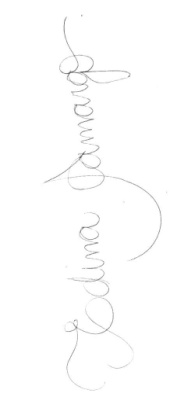 DECLARAÇÃO DE TRANSFERÊNCIA DE DIREITOS AUTORAIS             Os autores abaixo assinados do manuscrito intitulado ““Barreiras e facilitadores para o uso da bicicleta em adultos: uma revisão sistemática” transferem os direitos autorais do presente artigo à Revista Brasileira de Atividade Física e Saúde..Curitiba, 05 de janeiro, 2015 – Paraná - Brasil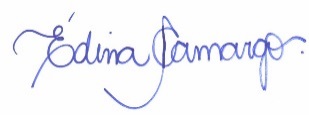 Edina Maria de Camargo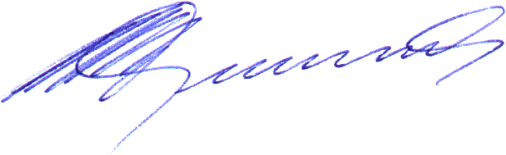 Rogério César Fermino, MSc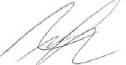 Rodrigo Siqueira Reis, PhD